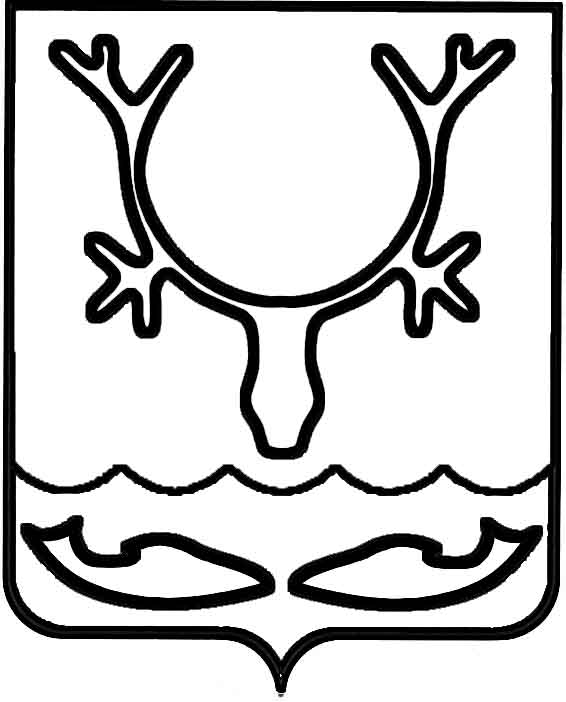 Администрация муниципального образования
"Городской округ "Город Нарьян-Мар"ПОСТАНОВЛЕНИЕО внесении изменений в состав межведомственной комиссии по переводу жилых помещений в нежилые помещения и нежилых помещений в жилые помещенияВ связи с кадровыми изменениями Администрации муниципального образования "Городской округ "Город Нарьян-Мар"П О С Т А Н О В Л Я Е Т:Внести в постановление Администрации МО "Городской округ "Город Нарьян-Мар" от 15.01.2019 № 38 "О составе межведомственной комиссии                         по переводу жилых помещений в нежилые помещения и нежилых помещений                       в жилые помещения" изменение, изложив пункт 1 в следующей редакции:"1. Утвердить следующий состав межведомственной комиссии по переводу жилых помещений в нежилые помещения и нежилых помещений в жилые помещения:2.	Настоящее постановление вступает в силу со дня его подписания.13.09.2019№871Бережной Андрей Николаевич– первый заместитель главы Администрации МО "Городской округ "Город Нарьян-Мар", председатель комиссии;Терентьева Елена Александровна– начальник управления жилищно-коммунального хозяйства Администрации муниципального образования "Городской округ "Город Нарьян-Мар", заместитель председателя комиссии;Рудный Алексей Владимирович – инженер отдела ЖКХ, дорожного хозяйства и благоустройства управления жилищно-коммунального хозяйства Администрации муниципального образования "Городской округ "Город Нарьян-Мар", секретарь комиссии;Члены комиссии:Динискина Елена АнатольевнаКирхар Наталья ВячеславовнаМогутова Анна Дмитриева– начальник управления муниципального имущества и земельных отношений Администрации муниципального образования "Городской округ "Город Нарьян-Мар";– руководитель Управления Роспотребнадзора                        по Ненецкому автономному округу 
(по согласованию);– заместитель начальника правового 
управления – начальник претензионно-договорного отдела Администрации муниципального образования "Городской округ "Город Нарьян-Мар"; Мокроусов Сергей Николаевич– начальник отдела муниципального контроля управления жилищно-коммунального хозяйства Администрации муниципального образования "Городской округ "Город Нарьян-Мар";Руденко Анатолий Викторович– заместитель директора МКУ "Управление городского хозяйства г. Нарьян-Мара" 
(по согласованию).";Рябова Анна Сергеевна– начальник отдела ЖКХ, дорожного хозяйства и благоустройства управления жилищно-коммунального хозяйства Администрации муниципального образования "Городской округ "Город Нарьян-Мар".И.о. главы города Нарьян-Мара А.Н. Бережной